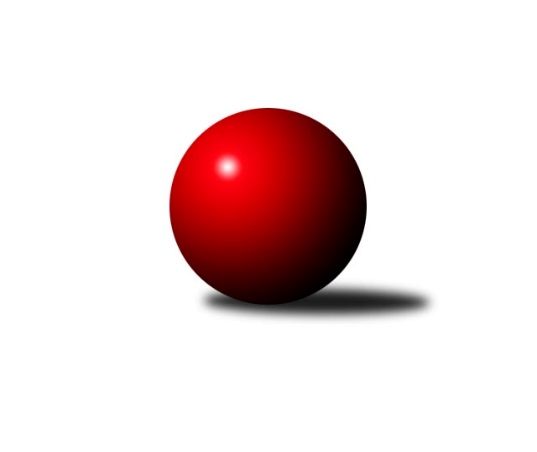 Č.7Ročník 2012/2013	10.11.2012Nejlepšího výkonu v tomto kole: 2663 dosáhlo družstvo: Spartak Přerov ˝C˝Krajský přebor OL 2012/2013Výsledky 7. kolaSouhrnný přehled výsledků:SK Olomouc Sigma MŽ	- KK Zábřeh  ˝C˝	6:10	2453:2528		9.11.SKK Jeseník ˝B˝	- TJ Kovohutě Břidličná ˝A˝	8:8	2532:2537		9.11.TJ Tatran Litovel	- TJ Kovohutě Břidličná ˝B˝	14:2	2472:2322		10.11.TJ Pozemstav Prostějov	- KK Jiskra Rýmařov ˝B˝	12:4	2636:2487		10.11.Spartak Přerov ˝C˝	- TJ Sokol Mohelnice	15:1	2663:2596		10.11.KKŽ Šternberk ˝A˝	- KK PEPINO Bruntál	8:8	2385:2365		10.11.Tabulka družstev:	1.	TJ Pozemstav Prostějov	7	6	0	1	78 : 34 	 	 2526	12	2.	Spartak Přerov ˝C˝	7	5	1	1	73 : 39 	 	 2459	11	3.	KK Zábřeh  ˝C˝	7	5	0	2	68 : 44 	 	 2455	10	4.	TJ Sokol Mohelnice	7	4	1	2	64 : 48 	 	 2547	9	5.	TJ Tatran Litovel	7	3	1	3	60 : 52 	 	 2450	7	6.	KKŽ Šternberk ˝A˝	7	3	1	3	56 : 56 	 	 2442	7	7.	TJ Kovohutě Břidličná ˝A˝	7	2	2	3	51 : 61 	 	 2446	6	8.	SK Olomouc Sigma MŽ	7	2	1	4	53 : 59 	 	 2481	5	9.	KK Jiskra Rýmařov ˝B˝	7	2	1	4	46 : 66 	 	 2425	5	10.	SKK Jeseník ˝B˝	7	1	2	4	42 : 70 	 	 2357	4	11.	TJ Kovohutě Břidličná ˝B˝	7	2	0	5	41 : 71 	 	 2358	4	12.	KK PEPINO Bruntál	7	1	2	4	40 : 72 	 	 2357	4Podrobné výsledky kola:	 SK Olomouc Sigma MŽ	2453	6:10	2528	KK Zábřeh  ˝C˝	František Baslar	 	 178 	 202 		380 	 0:2 	 439 	 	235 	 204		Miloslav Compel	Jiří Malíšek	 	 227 	 203 		430 	 0:2 	 440 	 	218 	 222		Jan Korner	Pavel Jüngling	 	 205 	 212 		417 	 2:0 	 415 	 	200 	 215		Jan Kolář	Jiří Baslar	 	 194 	 180 		374 	 2:0 	 373 	 	176 	 197		František Langer	Miroslav Hyc	 	 211 	 235 		446 	 2:0 	 427 	 	218 	 209		Hana Ollingerová	Břetislav Sobota	 	 203 	 203 		406 	 0:2 	 434 	 	195 	 239		Antonín Gumanrozhodčí: Nejlepší výkon utkání: 446 - Miroslav Hyc	 SKK Jeseník ˝B˝	2532	8:8	2537	TJ Kovohutě Břidličná ˝A˝	Karel Kučera	 	 205 	 216 		421 	 2:0 	 416 	 	213 	 203		Ivo Mrhal st.	Eva Křapková	 	 236 	 204 		440 	 2:0 	 430 	 	211 	 219		Leoš Řepka	Jana Fousková	 	 210 	 215 		425 	 2:0 	 406 	 	218 	 188		Jan Doseděl	Alena Vrbová	 	 186 	 189 		375 	 0:2 	 431 	 	213 	 218		Jiří Večeřa	Martin Zavacký	 	 225 	 224 		449 	 2:0 	 430 	 	210 	 220		Jiří Procházka	Jaromíra Smejkalová	 	 215 	 207 		422 	 0:2 	 424 	 	210 	 214		Tomáš Fiuryrozhodčí: Nejlepší výkon utkání: 449 - Martin Zavacký	 TJ Tatran Litovel	2472	14:2	2322	TJ Kovohutě Břidličná ˝B˝	Pavel Pěruška	 	 216 	 208 		424 	 2:0 	 375 	 	175 	 200		Zdeněk Fiury st. st. *1	Jaroslav Ďulík	 	 174 	 196 		370 	 2:0 	 356 	 	165 	 191		Vladimír Štrbík	Jaroslav Vidim	 	 196 	 174 		370 	 0:2 	 424 	 	222 	 202		Zdeněk Fiury ml.	Jaromír Janošec	 	 239 	 247 		486 	 2:0 	 413 	 	223 	 190		Zdeněk Chmela st.	Ludvík Vymazal	 	 191 	 211 		402 	 2:0 	 393 	 	196 	 197		Zdeněk Chmela ml.	Jiří Kráčmar	 	 211 	 209 		420 	 2:0 	 361 	 	176 	 185		Miloslav Krchovrozhodčí: střídání: *1 od 12. hodu Petr OtáhalNejlepší výkon utkání: 486 - Jaromír Janošec	 TJ Pozemstav Prostějov	2636	12:4	2487	KK Jiskra Rýmařov ˝B˝	Jan Stískal	 	 199 	 235 		434 	 2:0 	 381 	 	206 	 175		Marek Hampl	Václav Kovařík	 	 218 	 207 		425 	 0:2 	 448 	 	225 	 223		Petr Chlachula	Stanislav Feike	 	 203 	 200 		403 	 0:2 	 431 	 	208 	 223		Martin Mikeska	Eva Růžičková	 	 235 	 206 		441 	 2:0 	 397 	 	193 	 204		Jiří Polášek	Josef Jurda	 	 218 	 223 		441 	 2:0 	 397 	 	195 	 202		Michal Ihnát	Martin Zaoral	 	 257 	 235 		492 	 2:0 	 433 	 	220 	 213		Josef Mikeskarozhodčí: Nejlepší výkon utkání: 492 - Martin Zaoral	 Spartak Přerov ˝C˝	2663	15:1	2596	TJ Sokol Mohelnice	Rostislav Petřík	 	 224 	 219 		443 	 2:0 	 432 	 	220 	 212		Zdeněk Sobota	David Janušík	 	 236 	 197 		433 	 2:0 	 425 	 	211 	 214		Ludovít Kumi	Jiří Kohoutek	 	 221 	 243 		464 	 2:0 	 444 	 	220 	 224		Tomáš Potácel	Václav Pumprla	 	 234 	 221 		455 	 2:0 	 436 	 	217 	 219		Jaroslav Jílek	Jan Lenhart	 	 206 	 219 		425 	 2:0 	 416 	 	216 	 200		Zdeněk Šebesta	Jaroslav Krejčí	 	 228 	 215 		443 	 1:1 	 443 	 	235 	 208		Rostislav Krejčírozhodčí: Nejlepší výkon utkání: 464 - Jiří Kohoutek	 KKŽ Šternberk ˝A˝	2385	8:8	2365	KK PEPINO Bruntál	Václav Gřešek	 	 207 	 194 		401 	 0:2 	 409 	 	209 	 200		Pavel Dvořák	Pavel Ďuriš	 	 217 	 203 		420 	 2:0 	 351 	 	182 	 169		Martin Kaduk	Zdeněk Vojáček	 	 179 	 205 		384 	 2:0 	 379 	 	188 	 191		František Ocelák	Jiří Pospíšil	 	 196 	 206 		402 	 0:2 	 421 	 	202 	 219		Tomáš Janalík	Emil Pick	 	 195 	 178 		373 	 0:2 	 383 	 	194 	 189		Richard Janalík	Jindřích Gavenda	 	 211 	 194 		405 	 0:2 	 422 	 	194 	 228		Lukáš Janalíkrozhodčí: Nejlepší výkon utkání: 422 - Lukáš JanalíkPořadí jednotlivců:	jméno hráče	družstvo	celkem	plné	dorážka	chyby	poměr kuž.	Maximum	1.	Jiří Kráčmar 	TJ Tatran Litovel	444.25	298.2	146.1	5.9	3/4	(488)	2.	Antonín Guman 	KK Zábřeh  ˝C˝	441.50	296.5	145.0	5.3	3/4	(451)	3.	David Janušík 	Spartak Přerov ˝C˝	438.67	292.0	146.7	5.7	4/5	(459)	4.	Eva Růžičková 	TJ Pozemstav Prostějov	437.50	299.3	138.3	4.3	4/5	(476)	5.	Jindřích Gavenda 	KKŽ Šternberk ˝A˝	434.50	292.3	142.3	2.7	4/4	(465)	6.	Břetislav Sobota 	SK Olomouc Sigma MŽ	434.06	298.4	135.7	4.1	4/4	(467)	7.	Tomáš Potácel 	TJ Sokol Mohelnice	433.40	297.3	136.1	3.6	5/5	(485)	8.	Josef Jurda 	TJ Pozemstav Prostějov	430.17	296.8	133.4	3.8	4/5	(495)	9.	Jan Korner 	KK Zábřeh  ˝C˝	428.78	287.4	141.3	4.8	3/4	(440)	10.	Ludovít Kumi 	TJ Sokol Mohelnice	428.00	292.6	135.4	5.4	5/5	(461)	11.	Rostislav Petřík 	Spartak Přerov ˝C˝	427.50	288.5	139.0	2.3	4/5	(461)	12.	Karel Kučera 	SKK Jeseník ˝B˝	426.92	289.0	137.9	5.0	4/5	(445)	13.	Martin Zaoral 	TJ Pozemstav Prostějov	426.50	294.8	131.7	6.4	5/5	(492)	14.	Pavel Pěruška 	TJ Tatran Litovel	425.44	289.3	136.2	5.3	4/4	(439)	15.	Martin Mikeska 	KK Jiskra Rýmařov ˝B˝	425.33	294.9	130.4	5.3	5/5	(456)	16.	Josef Čapka 	TJ Pozemstav Prostějov	423.75	294.5	129.3	9.1	4/5	(443)	17.	Jaromír Janošec 	TJ Tatran Litovel	423.25	288.2	135.1	4.2	3/4	(486)	18.	Jiří Srovnal 	KK Zábřeh  ˝C˝	422.58	280.8	141.8	6.5	3/4	(452)	19.	Jan Stískal 	TJ Pozemstav Prostějov	421.88	292.5	129.4	8.1	4/5	(445)	20.	Pavel Ďuriš 	KKŽ Šternberk ˝A˝	420.25	286.9	133.4	5.0	4/4	(432)	21.	Miloslav Compel 	KK Zábřeh  ˝C˝	420.00	294.0	126.0	3.7	3/4	(439)	22.	Zdeněk Šebesta 	TJ Sokol Mohelnice	419.27	296.6	122.7	4.5	5/5	(443)	23.	Miroslav Hyc 	SK Olomouc Sigma MŽ	418.75	293.3	125.5	5.0	4/4	(446)	24.	Dagmar Jílková 	TJ Sokol Mohelnice	417.25	294.4	122.8	9.5	4/5	(468)	25.	Leoš Řepka 	TJ Kovohutě Břidličná ˝A˝	416.19	284.1	132.1	5.6	4/4	(430)	26.	Josef Mikeska 	KK Jiskra Rýmařov ˝B˝	415.73	286.1	129.6	7.1	5/5	(435)	27.	Zdeněk Fiury st.  st.	TJ Kovohutě Břidličná ˝B˝	415.70	285.7	130.0	4.9	2/3	(428)	28.	Zdeněk Fiury  ml.	TJ Kovohutě Břidličná ˝B˝	415.50	285.1	130.4	4.9	2/3	(429)	29.	Petr Chlachula 	KK Jiskra Rýmařov ˝B˝	415.30	280.9	134.4	5.6	5/5	(448)	30.	Emil Pick 	KKŽ Šternberk ˝A˝	415.08	279.8	135.3	6.0	4/4	(447)	31.	Tomáš Fiury 	TJ Kovohutě Břidličná ˝A˝	414.89	289.4	125.4	2.8	3/4	(424)	32.	Hana Ollingerová 	KK Zábřeh  ˝C˝	414.89	294.3	120.6	7.8	3/4	(429)	33.	Jaroslav Jílek 	TJ Sokol Mohelnice	412.60	293.2	119.4	6.9	5/5	(436)	34.	Miroslav Plachý 	TJ Pozemstav Prostějov	412.25	284.8	127.5	7.8	4/5	(440)	35.	Jiří Malíšek 	SK Olomouc Sigma MŽ	412.19	279.7	132.5	4.0	4/4	(445)	36.	Jiří Večeřa 	TJ Kovohutě Břidličná ˝A˝	412.13	290.2	121.9	7.3	4/4	(431)	37.	Jiří Kohoutek 	Spartak Přerov ˝C˝	411.40	289.5	121.9	7.2	5/5	(467)	38.	Tomáš Truxa 	TJ Tatran Litovel	411.00	294.7	116.3	8.3	3/4	(437)	39.	Lukáš Janalík 	KK PEPINO Bruntál	409.75	282.5	127.3	5.6	4/4	(430)	40.	Roman Rolenc 	TJ Pozemstav Prostějov	408.75	281.8	127.0	5.5	4/5	(417)	41.	František Baslar 	SK Olomouc Sigma MŽ	405.92	279.4	126.5	5.3	3/4	(452)	42.	Jiří Procházka 	TJ Kovohutě Břidličná ˝A˝	405.56	282.3	123.3	6.8	4/4	(430)	43.	Ludvík Vymazal 	TJ Tatran Litovel	405.50	279.4	126.1	6.1	4/4	(437)	44.	Martin Zavacký 	SKK Jeseník ˝B˝	404.88	288.8	116.1	8.8	4/5	(449)	45.	Jan Doseděl 	TJ Kovohutě Břidličná ˝A˝	404.56	285.5	119.1	6.3	4/4	(428)	46.	Pavel Jüngling 	SK Olomouc Sigma MŽ	404.38	283.9	120.4	10.6	4/4	(439)	47.	Jaromíra Smejkalová 	SKK Jeseník ˝B˝	404.20	281.0	123.2	5.9	5/5	(451)	48.	Jiří Baslar 	SK Olomouc Sigma MŽ	403.92	285.8	118.2	9.1	3/4	(413)	49.	Zdeněk Chmela  st.	TJ Kovohutě Břidličná ˝B˝	400.56	280.7	119.9	7.3	3/3	(413)	50.	Ivo Mrhal  st.	TJ Kovohutě Břidličná ˝A˝	399.88	276.3	123.6	6.6	4/4	(416)	51.	Jan Kolář 	KK Zábřeh  ˝C˝	399.67	275.8	123.8	9.6	4/4	(444)	52.	Zdeněk Vojáček 	KKŽ Šternberk ˝A˝	398.81	268.8	130.0	5.8	4/4	(430)	53.	Josef Novotný 	KK PEPINO Bruntál	398.67	268.3	130.3	4.0	3/4	(426)	54.	Zdeněk Chmela  ml.	TJ Kovohutě Břidličná ˝B˝	397.75	273.3	124.4	5.2	3/3	(416)	55.	Libor Daňa 	Spartak Přerov ˝C˝	397.63	275.9	121.8	7.9	4/5	(421)	56.	Václav Gřešek 	KKŽ Šternberk ˝A˝	396.08	281.3	114.8	7.8	3/4	(419)	57.	Tomáš Janalík 	KK PEPINO Bruntál	395.94	284.3	111.6	7.2	3/4	(421)	58.	Richard Janalík 	KK PEPINO Bruntál	391.89	275.3	116.6	7.6	3/4	(419)	59.	Jana Fousková 	SKK Jeseník ˝B˝	390.33	271.2	119.2	8.7	4/5	(448)	60.	František Langer 	KK Zábřeh  ˝C˝	389.94	279.0	110.9	9.1	4/4	(433)	61.	Jaroslav Ďulík 	TJ Tatran Litovel	389.56	276.8	112.8	11.6	3/4	(416)	62.	František Ocelák 	KK PEPINO Bruntál	389.17	275.8	113.4	5.8	4/4	(406)	63.	Michal Ihnát 	KK Jiskra Rýmařov ˝B˝	385.38	273.4	112.0	7.9	4/5	(418)	64.	Vladimír Štrbík 	TJ Kovohutě Břidličná ˝B˝	385.17	262.0	123.2	6.6	3/3	(417)	65.	Václav Šubert 	KKŽ Šternberk ˝A˝	379.33	272.7	106.7	10.7	3/4	(406)	66.	Martin Kaduk 	KK PEPINO Bruntál	378.38	269.3	109.1	8.5	4/4	(404)	67.	Pavel Dvořák 	KK PEPINO Bruntál	377.75	268.8	109.0	11.8	4/4	(409)	68.	Eva Křapková 	SKK Jeseník ˝B˝	376.33	259.1	117.3	12.1	5/5	(440)	69.	Josef Veselý 	TJ Kovohutě Břidličná ˝B˝	374.50	268.5	106.0	7.5	2/3	(387)	70.	Miloslav Krchov 	TJ Kovohutě Břidličná ˝B˝	372.33	267.1	105.2	8.2	3/3	(394)	71.	Marek Hampl 	KK Jiskra Rýmařov ˝B˝	371.38	269.9	101.5	13.1	4/5	(409)		Rostislav Cundrla 	SKK Jeseník ˝B˝	459.00	328.0	131.0	3.0	1/5	(459)		Anna Drlíková 	TJ Sokol Mohelnice	446.00	313.0	133.0	6.0	1/5	(446)		Iveta Krejčová 	TJ Sokol Mohelnice	436.00	294.5	141.5	4.0	2/5	(457)		Rostislav Krejčí 	TJ Sokol Mohelnice	432.22	292.4	139.8	3.8	3/5	(444)		Zdeněk Sobota 	TJ Sokol Mohelnice	432.00	293.0	139.0	10.0	1/5	(432)		Jaroslav Krejčí 	Spartak Přerov ˝C˝	431.50	289.0	142.5	1.5	2/5	(443)		Rudolf Starchoň 	KK Jiskra Rýmařov ˝B˝	427.00	300.4	126.6	7.2	3/5	(451)		Jan Lenhart 	Spartak Přerov ˝C˝	421.33	287.7	133.7	5.7	3/5	(425)		Karel Zvěřina 	SK Olomouc Sigma MŽ	419.00	301.0	118.0	6.0	1/4	(419)		Tomáš Dražil 	KK Zábřeh  ˝C˝	418.00	286.0	132.0	7.0	1/4	(418)		Václav Kovařík 	TJ Pozemstav Prostějov	417.50	303.3	114.2	6.7	3/5	(442)		Jiří Vrobel 	TJ Tatran Litovel	417.00	276.0	141.0	3.0	1/4	(417)		Michal Symerský 	Spartak Přerov ˝C˝	415.33	284.0	131.3	6.3	3/5	(430)		Václav Pumprla 	Spartak Přerov ˝C˝	413.00	282.7	130.3	4.5	3/5	(455)		Čestmír Řepka 	TJ Kovohutě Břidličná ˝A˝	412.00	278.0	134.0	3.0	1/4	(412)		Petr Otáhal 	TJ Kovohutě Břidličná ˝B˝	405.00	273.3	131.8	4.3	1/3	(433)		Jiří Hradílek 	Spartak Přerov ˝C˝	402.83	292.5	110.3	10.3	3/5	(431)		Stanislav Feike 	TJ Pozemstav Prostějov	402.00	289.0	113.0	11.0	1/5	(415)		Jiří Polášek 	KK Jiskra Rýmařov ˝B˝	401.11	279.8	121.3	9.9	3/5	(432)		Radim Vlček 	SK Olomouc Sigma MŽ	399.00	284.0	115.0	6.0	1/4	(399)		Alena Vrbová 	SKK Jeseník ˝B˝	396.17	279.3	116.8	8.7	3/5	(440)		Martin Hampl 	TJ Tatran Litovel	396.00	272.0	124.0	12.0	1/4	(396)		Luboš Blinka 	TJ Tatran Litovel	390.00	291.0	99.0	13.0	1/4	(390)		Jan Mlčák 	KK PEPINO Bruntál	388.00	285.0	103.0	14.0	1/4	(388)		Věra Urbášková 	KK Zábřeh  ˝C˝	386.00	271.0	115.0	9.0	1/4	(390)		Lubomír Khýr 	TJ Kovohutě Břidličná ˝A˝	385.00	277.0	108.0	12.0	1/4	(385)		Jiří Karafiát 	KK Zábřeh  ˝C˝	382.00	275.0	107.0	10.0	2/4	(402)		Miroslav Sigmund 	TJ Tatran Litovel	380.50	265.5	115.0	7.8	2/4	(432)		Jiří Pospíšil 	KKŽ Šternberk ˝A˝	380.00	265.0	115.0	8.2	2/4	(402)		Jaromír Vémola 	KKŽ Šternberk ˝A˝	378.00	282.0	96.0	11.0	1/4	(378)		Michal Juráš 	SKK Jeseník ˝B˝	372.00	261.0	111.0	9.0	2/5	(407)		Jaroslav Navrátil 	SKK Jeseník ˝B˝	370.00	247.0	123.0	12.0	1/5	(370)		Jaroslav Vidim 	TJ Tatran Litovel	370.00	260.0	110.0	12.0	1/4	(370)		Radomila Janoudová 	SKK Jeseník ˝B˝	354.00	255.0	99.0	17.0	1/5	(354)		Anna Smejkalová 	SKK Jeseník ˝B˝	344.00	247.5	96.5	11.5	2/5	(352)		Tomáš Havlíček 	Spartak Přerov ˝C˝	337.00	256.0	81.0	16.0	1/5	(337)		Vlastimil Kozák 	TJ Tatran Litovel	331.00	253.0	78.0	21.0	1/4	(331)Sportovně technické informace:Starty náhradníků:registrační číslo	jméno a příjmení 	datum startu 	družstvo	číslo startu
Hráči dopsaní na soupisku:registrační číslo	jméno a příjmení 	datum startu 	družstvo	Program dalšího kola:8. kolo16.11.2012	pá	16:30	KK PEPINO Bruntál - TJ Sokol Mohelnice	16.11.2012	pá	16:30	TJ Kovohutě Břidličná ˝B˝ - SKK Jeseník ˝B˝	17.11.2012	so	9:00	TJ Kovohutě Břidličná ˝A˝ - TJ Pozemstav Prostějov	17.11.2012	so	12:00	KK Zábřeh  ˝C˝ - TJ Tatran Litovel	17.11.2012	so	13:00	KK Jiskra Rýmařov ˝B˝ - Spartak Přerov ˝C˝	17.11.2012	so	13:00	KKŽ Šternberk ˝A˝ - SK Olomouc Sigma MŽ	Nejlepší šestka kola - absolutněNejlepší šestka kola - absolutněNejlepší šestka kola - absolutněNejlepší šestka kola - absolutněNejlepší šestka kola - dle průměru kuželenNejlepší šestka kola - dle průměru kuželenNejlepší šestka kola - dle průměru kuželenNejlepší šestka kola - dle průměru kuželenNejlepší šestka kola - dle průměru kuželenPočetJménoNázev týmuVýkonPočetJménoNázev týmuPrůměr (%)Výkon2xMartin ZaoralProstějov4921xJaromír JanošecLitovel1194861xJaromír JanošecLitovel4861xMartin ZaoralProstějov117.234923xJiří KohoutekSp.Přerov C4642xJiří KohoutekSp.Přerov C108.744641xVáclav PumprlaSp.Přerov C4551xMiroslav HycSigma MŽ108.334461xMartin ZavackýJeseník B4491xJan KornerZábřeh C106.874401xPetr ChlachulaRýmařov B4481xMartin ZavackýJeseník B106.87449